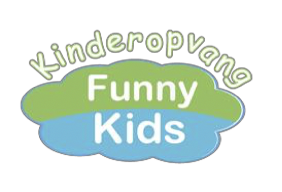 PlaatsingsbeleidIn dit plaatsingsbeleid willen wij u informeren over onze werkwijze bij aanmelding, plaatsing van kinderen, extra dagen beleid, wijzingen in de opvangdagen en beëindiging ervan. Definities in het plaatsingsbeleid zijn gelijk aan de definities in de Algemene Voorwaarden. Dit Plaatsingsbeleid maakt integraal deel uit van de Algemene Voorwaarden van Kinderopvang Funny Kids. In plaats van ouder of verzorger wordt in het plaatsingsbeleid gesproken over consument, dit is conform de Algemene Voorwaarden die door de branche bindend zijn verklaard.Aanbod kinderopvangKinderopvang Funny Kids biedt hele dagopvang aan voor kinderen in de leeftijd van zes weken tot vier jaar en schoolkinderen van 4 tot 13 jaar, van maandag tot en met zondag (met uitzondering van nationalefeestdagen en de sluitingsdagen welke door kinderopvang Funny Kids zijn vastgesteld), gedurende 24 uur per dag.AanmeldingVanaf het begin van uw zwangerschap kunt u zich aanmelding voor een kind plaatsing bij Kinderopvang Funny Kids. U kunt zich op de volgende manieren aanmelden:Via onze website www.kinderopvangfunnykids.nl. U kunt via onze website inschrijfformulier downloaden en volledig invullen.Zelf kunt u ook volledig ingevulde inschrijfformulier opsturen naar Kinderopvang Funny Kidst.a.v. Informatie & PlaatsingScheepmakersstraat 42515VC Den HaagNa ontvangst van het inschrijfformulier wordt uw inschrijving in ons bestand opgenomen. Er wordt eenmalig inschrijfgeld berekend van € 25,-.Plaatsing & WachtlijstKinderopvang Funny Kids streeft ernaar alle ingeschreven kinderen te plaatsen op de gewenste ingangsdatum en aantal dagen. Als u flexibel bent in de gewensteopvangdagen dan is de kans groot dat er direct plaats is. Maar het kan ook voorkomen dat wij niet direct een plek kunnen aanbieden. Dan komt uw aanmelding op de wachtlijst van het kinderdagverblijf te staan.Wij houden u op de hoogte, zodra wij het inschrijfformulier hebben ontvangen, over of wij uw kind op de gewenste plaatsingsdatum kunnen plaatsen of dat het kind op de wachtlijst gezet wordt. Indien wij uw kind kunnen plaatsen ontvangt u van ons, in tweevoud, een plaatsingsbevestiging. Na ontvangst van de getekende bevestiging is uw plaatsing definitief. Indien u geen opvang voor het aangemelde kind (meer nodig heeft, dan horen wij dit zo snel mogelijk. Op deze manier houden wij onze wachtlijst ook actueel.VoorrangsbeleidKinderopvang Funny Kids biedt voorrang aan bestaande klanten bij:o Uitbreiding of wijziging van het aantal dagdelen van een geplaatst kind;o Bij doorstromeno Tweede en volgende kinderen uit één gezin dat al gebruik maakt van dekinderopvang;o Voorrang bij plaatsingen voor twee of meer dagen per week op kinderen vooréén dag per week.Kinderen van eigen medewerkers gaan voor.Voorrang betekent geen garantie dat er tijdig een plaats beschikbaar is.GroepsopbouwDe kindplanner van de administratie beoordeelt aan de hand van de voorrangsregels welk kind een plaats aangeboden krijgt, wanneer er direct een plaatsing gerealiseerd kan worden.Hierbij wordt er rekening gehouden met een evenwichtige leeftijdsopbouw van de groep en het maximum aantal kinderen per dag, conform wetgeving.Indien het kind doorstroomt naar een volgende groep dan wordt er rekening gehouden met de ontwikkeling van het kind en de beschikbare plaatsen.WennenVoor aanvang van de opvang is vindt er een intake plaatst. Tijdens de intake maakt de pedagogisch medewerker met u de afspraak om te wennen voordat uw kindplaats ingaat.De reden hiervoor is dat het nieuwe kindje kan wennen aan zijn nieuwe situatie, aan de groep en aan de pedagogische medewerkers. Zodoende kunnen ook de pedagogisch medewerkers en de kinderen op de groep de mogelijkheid krijgen om te wennen aan het nieuwe kindje. Het wenschema ziet er als volgt eruit:1e dag: 1 uurtje wennen, ouder heeft intake2e dag: 3 uren wennen3e dag: 5 uren wennenAantal dagen opvang per weekIn principe worden de kinderen voor minimaal twee dagen geplaatst. De reden hiervoor is dat in de praktijk is gebleken dat kinderen die maar één dag naar de opvang komen moeilijk wennen aan de groep en moeilijker contact maken en zich binden in de groep. Zoals bij voorrangsbeleid aangegeven krijgen de plaatsingen voor meer dan één dag voorrang.Beëindiging, opzeggen & veranderen van dagenOfficieel eindigt de plaats automatisch als uw kind 4 jaar wordt. In overleg kan uw kind eventueel langer gebruik maken van dagopvang indien het kind nog niet terecht kan op de basisschool.Als u tussentijds contractueel de dagen wilt veranderen waarop uw kind komt, dan dient u dit schriftelijk te doen met gebruik van ons opzegging/wijzigingsformulier via onze site www.kinderopvangfunnykids.nl kunt u het formulier downloaden en vervolgens naar ons opsturen. Houdt u rekening met een opzegtermijn van 1 maand, zoals vermeld in onze algemene voorwaarden. U dient schriftelijk op te zeggen gebruikmakend van hetopzegging/wijzigingsformulier. Dit kunt u vragen aan een van onze pedagogische medewerkers of aan de directrice.De wijzigingen en opzeggingen gaan in op de 1 of 16 e van de maand en eindigen op de laatste dag van de maand of de 15 e .KinderopvangtoeslagDe financiering van de kinderopvang is geregeld in de Wet kinderopvang. Werkende en studerende ouders hebben recht op een inkomensafhankelijke Kinderopvangtoeslag.Daarnaast kunnen studerende ouders subsidie aanvragen bij de Gemeente. Om betalingsproblemen te vermijden is het van belang de Kinderopvangtoeslag aan te vragen zodra u een afspraak over een plaatsing heeft.Meer informatie over de kinderopvangtoeslag vindt u op www.toeslagen.nl. Zonodig kunt u hulp krijgen bij het aanvragen van kinderopvangtoeslag tijdens de intake.